TATATJARA KEBAKTIAN di RUMAHORDE VOOR EEN HUISDIENST28 Maret 2021 (40-6) Palmarum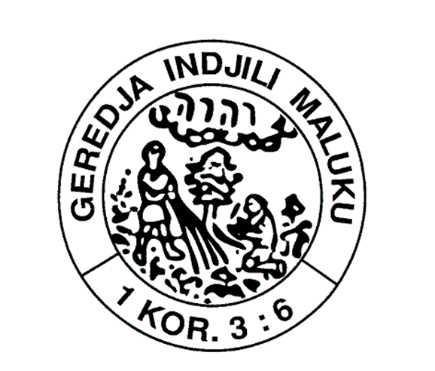 Voorbereiding / Persiapan Mazmur 118: 1, 11  Salam / GroetDamai sedjahtera dengan rumah ini dan semua orang jang berada dalamnjaVrede zij met dit huis en met allen die in dit huis zijnHanja di Allah djiwaku teduhAlleen bij God is stilte voor mijn zielKeselamatanku datang dari TuhanMijn redding komt van HemPudji-pudjian / LofprijzingHormat bagi Allah Bapa dan Anak dan roh KudusEer aan de Vader en de Zoon en de heilige GeestSeperti pada awal dan sekarang dan senantiasaZoals het was in het begin en nu en altijddan dari kekal sampai kekal  en in de eeuwen der eeuwen AminNjanjian / Lied BNG BNG 329 : 1, 2 Djika djiwaku berdoaDoa / Gebed Pembatjaan Alkitab / Schriftlezing:  Jesaja 50 4-11 Joh 12: 35-36Pemberitaan Indjil / VerkondigingNjanjian / Lied BNG 163 : 1, 2  Roh, djiwa dan tubuhkuDoa Penutup / Afsluitend GebedNjanjian Berkat /  Zegenlied (gezongen) BNG 421:1 Tuhan Allah beserta engkau atau 422 : 1